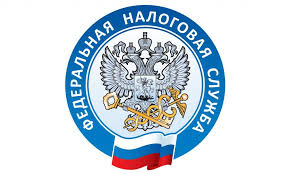 Порядок уменьшения налога по ПСН на страховые взносыИндивидуальный предприниматель вправе подать уведомление об уменьшении суммы налога, уплачиваемого в связи с применением ПСН, на сумму страховых взносов. Представить его следует в налоговый орган по месту постановки на учёт в качестве налогоплательщика ПСН.Если индивидуальный предприниматель в календарном году получил несколько патентов, действующих на территории разных субъектов РФ, то он вправе подать уведомление об уменьшении суммы налога в любой из налоговых органов по месту постановки на учёт в качестве налогоплательщика ПСН. Если индивидуальный предприниматель на момент подачи уведомления снят с учёта, то он вправе направить его в налоговый орган, где он ранее состоял на учёте.